ÅRSMELDING for  __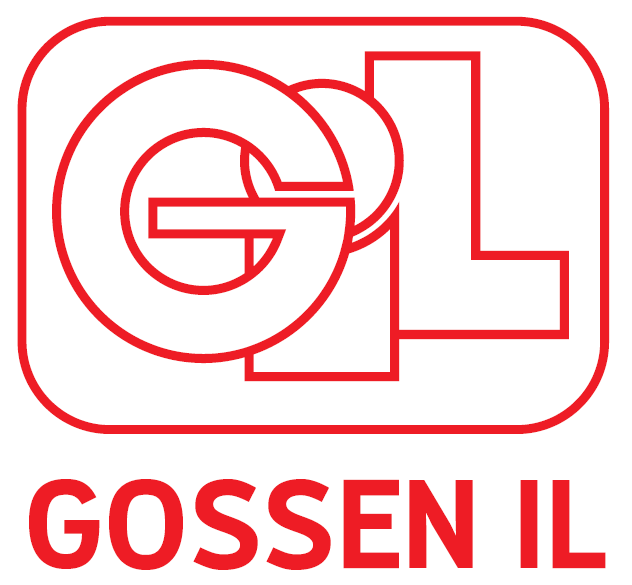 SeriespillCupspillTreningskamperKort beskrivelse av lagets sportslige mål og utvikling:  Målet for kommende sesong er å få stabla sammen et lag vi kan fortsette å være stolte av som kan stille med nok spillere til å delta i seriespillet. Fokuset er fortsatt lagånd, samhandling og spillerutvikling.Kort beskrivelse av miljøet i laget og sosiale aktiviteter:Vi ser at lagfølelsen og samhandling på banen stadig blir bedre, men at vi fortsatt har en vei å gå her. Mye mindre drama og styr no enn tidligere.Vi har mange forskjellige spillere med forskjellig ambisjonsnivå, men vi har tro på å få til noe som alle vil være en del avKort beskrivelse av kurs og anna opplæring i inneværende og neste sesong:Annet:Rapport laget av:  Dato: Støtteapparat:Lagets utvikling:Lagets utvikling:Lagets utvikling:Trener   Joachim InderhaugTrener   Tom Erik BytingsvikLagleder  Kari Mordal NerbøvikTrener   Joachim InderhaugTrener   Tom Erik BytingsvikLagleder  Kari Mordal NerbøvikAntall spillere 8Nye sp. siste år 1Ant. Sluttet 4Navn seriePlassering nåPl. sist sesongKommentarJenter 10Navn cupPlasseringKommentarRomsdalscupen1 seier, en uavgjort, ett tap.MotstandereKommentar